ΠΡΟΣΩΠΙΚΑ ΣΤΟΙΧΕΙΑ                                                                                                                         ΟΝΟΜΑΤΕΠΩΝΥΜΟ :             Κωνσταντίνος ΤούφαςΠΑΤΡΩΝΥΜΟ:                         ΣωτήριοςΗΜΕΡ.  ΓΕΝΝΗΣΗΣ:               23/08/1967OΙΚΟΓΕΝΕΙΑΚΗ ΚΑΤΑΣΤΑΣΗ:  Έγγαμος με δύο παιδιάΒΑΣΙΚΕΣ ΣΠΟΥΔΕΣ  Πτυχιούχος:  ΤΕΙ ΝΟΣΗΛΕΥΤΙΚΗΣ ΘΕΣΣΑΛΟΝΙΚΗΣ 1989Βαθμός πτυχίου: 7,13ΜΕΤΑΠΤΥΧΙΑΚΟΣ ΤΙΤΛΟΣ: Είμαι κάτοχος Μεταπτυχιακού με θέμα του: ΔΙΟΙΚΗΣΗ ΜΟΝΑΔΩΝ ΥΓΕΙΑΣ ΤΗΣ Ε.Σ.Δ.Υ. 2012 (ΔΙΕΤΕΣ)Υποψήφιος Διδάκτορας στην Ιατρική του Α.Π.Θ.ΕΙΔΙΚΟΤΗΤΑ: ΧΕΙΡΟΥΡΓΙΚΗ ΝΟΣΗΛΕΥΤΙΚΗ Ετήσιο πρόγραμμα του έτους 1998 -1999.Βεβαίωση εκπαιδευτικής επάρκειας εκπαιδευτή ενηλίκων μη τυπικής εκπαίδευσης από τον ΕΟΠΠΕΠ κωδικός πιστοποίησης: ΕΒ 32262ΣΥΓΓΡΑΦΗ: Επιστημονική επιμέλεια στο βιβλίο με ISBN 978-960-12-2176-2 ‘’Βασικές Κλινικές Δεξιότητες’’ και συγγραφή του κεφαλαίου: Παρεντερική χορήγηση υγρών σελίδες 449-459.ΕΙΔΙΚΕΣ ΓΝΩΣΕΙΣ ΓΝΩΣΕΙΣ ΠΛΗΡΟΦΟΡΙΚΗΣ: Πιστοποιητικό CCUACTA.αναγνωρισμένο από το Α.Σ.Ε.Π. στις ενότητες: Επεξεργασία Κειμένου (MSWord), Υπολογιστικά Φύλλα (Excell),Υπηρεσίες Διαδικτύου (InternetExplorer&MSOutlookExpress). Αριθμός Πιστοποιητικού GR – U 0015438.Πιστοποιητικό 40 ωρών με τίτλο <<Πληροφορική και Οργάνωση Εργασίας>> και αντικείμενο την εκμάθηση των Windows 95, MicrosoftWordκαι Excell και Powerpoint, που πραγματοποιήθηκε στα πλαίσια του ΛΑΕΚ που διαχειρίζεται ο ΟΑΕΔ.Πιστοποιητικό CORELEVEL 20 ωρών με τίτλο <<Γραμματειακή Υποστήριξη Γραφείου Νοσηλευτικού Οργανισμού>> και αντικείμενο την εκμάθηση των WindowsMeκαι MsWord 2000.. ΞΕΝΗ ΓΛΩΣΣΑ: Μέτρια γνώση Αγγλικών με πτυχίο BULATS αναγνωρισμένο από το Α.Σ.Ε.Π.ΠΙΣΤΟΠΟΙΗΤΙΚΟ: Εξαμηνιαίο Πρόγραμμα Εκπαίδευσης Εκπαιδευτών Νοσηλευτικής Ακαδ. Έτους 2005 – 2006 του Α.Π.Θ. της Ιατρικής Σχολής το οποίο αποτιμάται σε οκτώ Μεταπτυχιακές Διδακτικές Μονάδες.ΠΙΣΤΟΠΟΙΗΤΙΚΟ: Εκπαιδευτής στη Βασική Υποστήριξη της Ζωής και την Αυτόματη Εξωτερική Απινίδωση BLS – AED.ΠΙΣΤΟΠΟΙΗΤΙΚΟ:BLS/AED PROVIDER COURSE Certificate No. 30-08-08082-02-13 απόEuropean Resuscitation Council το 2008.CERTIFICATE OF ATTENDANCE has attended the 1st ESRA European Day of Regional Anaesthesia on Saturday 27th January 2018, at AHEPA University Hospital, Thessaloniki, Greece, On behalf of the Board of Directors of ESRA Hellas.ΕΠΙΜΟΡΦΩΣΗ: •ΕΚΔΔΑ ( ΕΘΝΙΚΟ ΚΕΝΤΡΟ ΔΗΜΟΣΙΑΣ ΔΙΟΙΚΗΣΗΣ & ΑΥΤΟΔΙΟΙΚΗΣΗΣ): ΔΙΑΧΕΙΡΙΣΗ ΠΡΟΜΗΘΕΙΩΝ ΣΤΙΣ ΥΠΗΡΕΣΙΕΣ ΥΓΕΙΑΣ διάρκειας 35 ωρών και αντιστοιχεί σε 5 ημέρες επιμόρφωσης•ΕΚΔΔΑ( ΕΘΝΙΚΟ ΚΕΝΤΡΟ ΔΗΜΟΣΙΑΣ ΔΙΟΙΚΗΣΗΣ & ΑΥΤΟΔΙΟΙΚΗΣΗΣ) ΠΡΟΓΡΑΜΜΑ ΕΙΣΑΓΩΓΙΚΗΣ ΕΚΠΑΙΔΕΥΣΗΣ διάρκειας 25 ημερών.•ΔΙΑΒΑΛΚΑΝΙΚΟ ΙΝΣΤΙΤΟΥΤΟ ΔΗΜΟΣΙΑΣ ΔΙΟΙΚΗΣΗΣ: Πιστοποιημένο Επιμορφωτικό πρόγραμμα: ΔΙΑΔΙΚΑΣΙΕΣ ΚΑΙ ΜΟΝΤΕΛΑ ΠΟΙΟΤΗΤΑΣ ΣΤΗ ΔΗΜΟΣΙΑ ΔΙΟΙΚΗΣΗ, διάρκειας 77 ωρών οι οποίες αντιστοιχούν σε 11 ημέρες επιμόρφωσης. Κωδικός Πιστοποίησης 18.10  276   137.•ΔΙΑΒΑΛΚΑΝΙΚΟ ΙΝΣΤΙΤΟΥΤΟ ΔΗΜΟΣΙΑΣ ΔΙΟΙΚΗΣΗΣ: Εκπαιδευτικό Πρόγραμμα διάρκειας 25 εκπαιδευτικών ωρών με Θέμα: ΣΤΑΤΙΣΤΙΚΗ ΕΠΕΞΕΡΓΑΣΙΑ ΔΕΔΟΜΕΝΩΝ (SPSS).•Παρακολούθησα την Ενέργεια Συνεχιζόμενης Κατάρτισης: ΔΙΟΙΚΗΣΗ ΠΟΙΟΤΗΤΑΣ ΣΤΗΝ ΥΓΕΙΑ, συνολικής διάρκειας 110 ωρών, με 75 ώρες Θεωρητική κατάρτιση & 35 ώρες πρακτική άσκηση.•Παρακολούθησα την Ενέργεια Συνεχιζόμενης κατάρτισης: ΕΛΕΓΧΟΣ ΝΟΣΟΚΟΜΕΙΑΚΩΝ ΛΟΙΜΩΞΕΩΝ, συνολικής διάρκειας 150 ωρών, με 105 ώρες θεωρητική κατάρτιση και 45 ώρες πρακτική άσκηση.•Παρακολούθησα την Ενέργεια Συνεχιζόμενης κατάρτισης: ΝΟΣΗΛΕΥΤΕΣ ΟΓΚΟΛΟΓΙΚΩΝ ΜΟΝΑΔΩΝ, συνολικής διάρκειας 40 ωρών, με 20 ώρες Θεωρητική κατάρτιση & 20 ώρες πρακτική άσκηση.ΕΙΔΙΚΕΣ ΔΡΑΣΤΗΡΙΟΤΗΤΕΣΑΝΑΚΟΙΝΩΣΕΙΣ – ΕΙΣΗΓΗΣΕΙΣ ΣΕ ΣΥΝΕΔΡΙΑ – ΗΜΕΡΙΔΕΣ:•Συγγραφή και Παρουσίαση Εργασίας στο 12ο Πανελλήνιο Συνέδριο Διπλωματούχων Νοσηλευτών Χειρουργείου στις 5 – 7 Οκτωβρίου 2001 με θέμα: Ενδοαυλική Αντιμετώπιση των Ανευρυσμάτων της Κοιλιακής Αορτής•Συγγραφή και Παρουσίαση Εργασίας στην Επιστημονική Ημερίδα του Τομέα Παιδιατρικής του Περ. Τμήματος του ΕΣΝΕ με θέμα της Ημερίδας: προοπτικές και εξελίξεις στην παιδιατρική Νοσηλευτική και Θέμα της Εργασίας μου: Ασφαλής Προετοιμασία και Χορήγηση Χημειοθεραπευτικών.•Συγγραφή και Παρουσίαση στην Επιστημονική Συνάντηση στις 8 Ιουνίου 2010 στο Νοσοκομείο ΑΧΕΠΑ με θέμα: Ο Διαβητικός Ασθενής.•ΣυγγραφήΕργασίαςστο 4thInternationalClinicalSkillsConferenceστοPrato, TuscanyτηςΙταλίας 22 – 25 Μαϊου 2011 μεθέμα: Implementation of a transition program from Clinical Skills Lab to the real environment.•Συγγραφή και Παρουσίαση στη Διημερίδα με θέμα: Η Ποιότητα στον Τομέα της Υγείας στις 8 και 9 Δεκεμβρίου 2011 στο Νοσοκομείο ΑΧΕΠΑ με Θέμα της Εργασίας μου: Η Συμβολή της Νοσηλευτικής Στελέχωσης στην Βελτίωση της Ποιότητας και στην μείωση του κόστους στις Υπηρεσίες Υγείας.•Συγγραφή και Παρουσίαση στο 2ο ΕΛΛΗΝΙΚΟ – ΚΥΠΡΙΑΚΟ ΣΥΝΕΔΡΙΟ ΠΕΡΙΕΓΧΕΙΡΗΤΙΚΗΣ ΝΟΣΗΛΕΥΤΙΚΗΣ στις 3 – 6 Νοεμβρίου 2005 στη Λεμεσό της Κύπρου με Θέμα: Νομική και Ηθική Υπόσταση του Λάθους στο Νοσηλευτικό έργο. Η εργασία απέσπασε το πρώτο βραβείο του Συνεδρίου.•Συγγραφή και Παρουσίαση στο 12ο Μετεκπαιδευτικό Σεμινάριο Αναισθησιολογίας και Εντατικής Θεραπείας στις 5 – 6 Δεκεμβρίου 2009 στη Θεσσαλονίκη με διεθνή συμμετοχή με θέμα της εργασίας μου: Διαλογή στα Τ.Ε.Π.•Συγγραφή και Παρουσίαση στο 8ο Μετεκπαιδευτικό Σεμινάριο Αναισθησιολογίας και Εντατικής Θεραπείας με διεθνή συμμετοχή 20 – 21 Νοεμβρίου 1999 με θέμα της εργασίας μου: Λοιμώξεις από τους Ενδοαγγειακούς Καθετήρες.•Συγγραφή και Παρουσίαση στο Νοσηλευτικό Συνέδριο Εντατική Νοσηλευτική Φροντίδα του ΓΠΝΘ ΠΑΠΑΓΕΩΡΓΙΟΥ που πραγματοποιήθηκε στις 9 – 10 Μαϊου 2003 με θέμα της Εργασίας μου: Νοσηλευτική φροντίδα Ασθενή με Οξεία Παγκρεατίτιδα.•Συγγραφή Εργασίας στο 6ο Επιστημονικό Συνέδριο Ιατρικής Σχολής του Α.Π.Θ. στη Θεσσαλονίκη με θέμα: Αξιολόγηση Προγράμματος Εκπαίδευσης Κλινικών Δεξιοτήτων Φοιτητών από Συναδέλφους τους.•Συγγραφή Εργασίας στο 6ο Επιστημονικό Συνέδριο Ιατρικής Σχολής του Α.Π.Θ. στη Θεσσαλονίκη με θέμα: Από το Εργαστήριο Κλινικών Δεξιοτήτων στους αληθινούς Ασθενείς: αξιολόγηση πιλοτικής φάσης.•Συγγραφή και Παρουσίαση στο Διακλινικό Πρόγραμμα Εκπαίδευσης στην Επείγουσα Ιατρική που πραγματοποιήθηκε τους μήνες από Ιανουάριο έως και Μάϊο 2009 στο Νοσοκομείο ΑΧΕΠΑ με θέμα: Ο ρόλος του Νοσηλευτή στο Τμήμα Επειγόντων Περιστατικών.•Συγγραφή και Παρουσίαση στη Διημερίδα που διοργάνωσαν τα σωματεία Α΄ και Β΄ ΠΕΣΥ Κεντρικής Μακεδονίας στο Ολυμπιακό Μουσείο Θεσσαλονίκης 15 και 16 Απριλίου 2010 με θέμα της διημερίδας: Ο Νοσηλευτής ως Επαγγελματίας: Σημερινή Πραγματικότητα – Προοπτικές. Το θέμα της εργασίας μου: Νοσηλευτικό Λάθος.•Συγγραφή και Παρουσίαση της 6ης Επιστημονικής Ημερίδας του ΕΣΝΕ Εντατική Νοσηλευτική Φροντίδα: Νεότερα Δεδομένα στις 15 Οκτωβρίου 2004 στη Θεσσαλονίκη με Θέμα: Διαδερμική Τραχειοστομία στη Β΄ ΜΕΘ•ΣυγγραφήτηςεργασίαςστοΑΜΕΕ (AssociationforMedicalEducationinEurope) 30 Αυγούστου – 3 Σεπτεμβρίου 2005 στοRAICongressCentreAmsterdam, TheNetherlandsμεθέματηςΕργασίας: Evaluationofapilotclinical skills lab using OSCE in the Internal Medicine Clerkship of a Greek Medical School.•Συγγραφή και Παρουσίαση Εργασίας στο 25ο Πανελλήνιο Συνέδριο Γαστρεντερολογίας 5 – 8 Οκτωβρίου 2005 στη Θεσσαλονίκη με θέμα: Οισοφαγίτιδα.•Συμμετοχή στη σύνταξη αναρτημένης ανακοίνωσης (Poster) στο Νοσηλευτικό Συνέδριο στις 23 – 24 ΜαΊου 2008 που διοργανώθηκε από το Ε.Κ.Α.Β. και το Γ.Ν.Θ. ΠΑΠΑΓΕΩΡΓΙΟΥ με θέμα: Ξένο Σώμα Αεροφόρων Οδών στο ΤΕΠ Τριτοβάθμιου Νοσοκομείου.•Συγγραφή Εργασίας στο Νοσηλευτικό Συνέδριο στις 23 – 24 Μαίου 2008 που διοργανώθηκε από το Ε.Κ.Α.Β. και το Γ.Ν.Θ. ΠΑΠΑΓΕΩΡΓΙΟΥ με θέμα: Η λειτουργία της Αίθουσας Αναζωογόνησης στο ΤΕΠ ενός Τριτοβάθμιου Νοσοκομείο.•Συγγραφή και Παρουσίαση εργασίας στο 18ο Πανελλήνιο Συνέδριο Νοσηλευτών Χειρουργείου με Θέμα: Χορήγηση Φαρμάκων, Παράγοντες που διασφαλίζουν τον Νοσηλευτή για την Αποφυγή Σφάλματος στην Αθήνα στις 1-4 Νοεμβρίου.•Συμμετοχή στην Επιτροπή Αξιολόγησης των αναρτημένων ανακοινώσεων στα πλαίσια του Νοσηλευτικού Συνεδρίου που διοργανώθηκε στις 23 και 24 Μαίου 2008 από τη Νοσηλευτική Υπηρεσία του Γ.Ν.Θ. ΠΑΠΑΓΕΩΡΓΙΟΥ και το Ε.Κ.Α.Β.•Συμμετοχή στην Ημερίδα στις 3 Μαίου 2006 που διοργάνωσε το σωματείο Νοσηλευτικού Προσωπικού Α΄ ΠΕ.Σ.Υ.Π. Κεντρικής Μακεδονίας στις Σέρρες παρουσιάζοντας εργασία με θέμα: Νομική και Ηθική Υπόσταση του λάθους στο Νοσηλευτικό έργο.•Συμμετοχή στο προεδρείο των ελεύθερων ανακοινώσεων <<ΤΕΠ 1>> στο 4ο Συμπόσιο του Τομέα Επείγουσας και Εντατικής Νοσηλευτικής που πραγματοποιήθηκε στις 7-9 Νοεμβρίου 2008 στη Θεσσαλονίκη.•Συμμετοχή στο 22ο Πανελλήνιο Συνέδριο Γενικής Ιατρικής 7-11 Απριλίου 2010 με ανακοίνωση με θέμα: Αποτελεί η πρωτοβάθμια φροντίδα υγείας ιδανικό περιβάλλον για την εκπαίδευση φοιτητών Ιατρικής σε κλινικές δεξιότητες;•Συμμετοχή στην Επιστημονική Επιτροπή του Συνεδρίου των Σωματείων Νοσηλευτικού Προσωπικού Α΄ και Β΄ ΠΕΣΥ Κεντρικής Μακεδονίας στις 22 και 23 Μαρτίου 2012 στη Θεσσαλονίκη με θέμα: ΝΟΣΗΛΕΥΤΙΚΗ Μύθοι και Πραγματικότητα.•Συμμετοχή στην Συγγραφή των Νοσηλευτικών Πρωτοκόλλων του Π.Γ.Ν.Θ. ΑΧΕΠΑ.•Συγγραφή και Παρουσίαση Εργασίας στο 11ο Συνέδριο Αναισθησιολογίας και Εντατικής Ιατρικής στις 9-12 Σεπτεμβρίου 2010 με θέμα: Νοσηλευτικό λάθος.•Συμμετοχή στην Επιστημονική Επιτροπή της Επιστημονικής Ημερίδας του Νοσοκομείου ΑΧΕΠΑ με Θέμα: Προσέγιση Επίκαιρων Θεμάτων στη Μ.Ε.Θ. στις16 Μαρτίου 2012.•Συμμετοχή σε προεδρείο στην Επιστημονική Επιτροπή της Επιστημονικής Ημερίδας του Νοσοκομείου ΑΧΕΠΑ με Θέμα: Προσέγιση Επίκαιρων Θεμάτων στη Μ.Ε.Θ. στις16 Μαρτίου 2012.•Παρουσίαση Εργασίας στην Επιστημονική Ημερίδα της Διαβητολογικής Εταιρείας Βορείου Ελλάδος στις 9 Ιανουαρίου 2011 για Νοσηλευτές, Διαιτολόγους, Διατροφολόγους και Παραϊατρικό Προσωπικό στη Θεσσαλονίκη με θέμα της Ημερίδας: Νεότερα Δεδομένα στον Σακχαρώδη Διαβήτη και με θέμα της Εργασίας μου: Σακχαρώδης Διαβήτης Νοσηλευτική Αντιμετώπιση.•Συμμετοχή στο 5ο Πανελλήνιο Συνέδριο Ελληνικής Εταιρείας Χειρουργικής παχέος εντέρου και πρωκτού 11-13 Απριλίου 2013 σε προεδρείο διάλεξης με θέμα: Τεκμηρίωση στη νοσηλευτική φροντίδα σε ασθενείς με καρκίνο παχέος εντέρου.•Συμμετοχή στην ημερίδα με θέμα: ‘’Αξιολόγηση βελτίωσης της ποιότητας με δείκτες PATH: Εμπειρία της εφαρμογής στην 3η και 4η ΥΠΕ – Προοπτικές’’ με προφορική ανακοίνωση με θέμα: Βελτίωση της ποιότητας στο Νοσοκομείο με την εφαρμογή του προγράμματος PATH.•Συμμετοχήστο 5οΔιεθνέςΣυνέδριοΚλινικώνΔεξιοτήτωνστοPratoItaly 19-22 Μαϊου 2013 μεθέμα: LinkingClinicalSkillsLaboratorytomedicalStudentsclinicalneeds: apilotstudy.•Συμμετοχή στο 6ο Πανελλήνιο και 5ο Πανευρωπαϊκό Συνέδριο επιστημονικό και επαγγελματικό 23-26 Μαϊου 2013 με αναρτημένη ανακοίνωση με θέμα: Πόνος κλινική, ψυχολογική, κοινωνιολογική και θεολογική προσέγγιση. •Συμμετοχή στο 7ο Πανελλήνιο και 6ο Πανευρωπαϊκό Συνέδριο επιστημονικό και επαγγελματικό 8-11 Μαίου 2014 σε στρογγυλή τράπεζα με θέμα: «Κοστολόγηση χειρουργικών πράξεων – ΚλειστάΕνοποιημένα Νοσήλια.•Συμμετοχή στο 7ο Πανελλήνιο και 6ο Πανευρωπαϊκό Συνέδριο επιστημονικό και επαγγελματικό 8-11 Μαίου 2014 με προφορική ανακοίνωση με θέμα: «ΔΕΙΚΤΕΣ ΜΕΤΡΗΣΗΣ ΠΟΙΟΤΗΤΑΣ - ΕΦΑΡΜΟΓΗ ΤΟΥΠΡΟΓΡΑΜΜΑΤΟΣ PATH (PerformanceAssessmenttoolforqualityimprovementinhospitals) ΣΕ ΤΡΙΤΟΒΑΘΜΙΟ ΝΟΣΟΚΟΜΕΙΟ>>.•Συμμετοχή στο 7ο Πανελλήνιο και 6ο Πανευρωπαϊκό Συνέδριο επιστημονικό και επαγγελματικό 8-11 Μαίου 2014 σε στρογγυλή τράπεζα με θέμα: Σύνδεση του Εργαστηρίου Κλινικών Δεξιοτήτων με τις πραγματικές συνθήκες.•Συμμετοχή στο 41 Πανελλήνιο Νοσηλευτικό Συνέδριο του ΕΣΝΕ τον Μάϊο του 2014 με προφορική ανακοίνωση με θέμα: Συγχώνευση Νοσοκομείων: Αναγκαιότητα στην εποχή της οικονομικής κρίσης.•Συμμετοχή στο 2ο Πανελλήνιο Συνέδριο Γενικής Χειρουργικής 16-19 Οκτωβρίου 2014 στην οργανωτική επιτροπή.•Παρουσίαση εργασίας στην επιστημονική διημερίδα ‘’Αγγειακές ημέρες ΑΧΕΠΑ 2014 με θέμα: Περιφερική αγγειοπάθεια κάτω άκρων – Νοσηλευτική παρέμβαση.•Συμμετοχή στην Επιστημονική ημερίδα της Δ.Ε.Β.Ε.  Σακχαρώδης Διαβήτης ένα σύγχρονο πρόβλημα υγείας στις 31 Ιανουαρίου 2015  με προφορική ανακοίνωση με θέμα: Νοσηλευτική φροντίδα του Σακχαρώδη Διαβήτη στο τμήμα. Επίσης συμμετοχή στην ίδια ημερίδα σε προεδρείο.•Συμμετοχή σε προεδρείο στο 3ο Συμπόσιο Νοσηλευτικής Ογκολογίας 16-17 Οκτωβρίου 2015 με θέμα: Αιματολογική Ογκολογική Νοσηλευτική.•Συμμετοχή με προφορική ανακοίνωση στο 21ο Πανελλήνιο Καρδιολογικό Νοσηλευτικό Συνέδριο 29-30 Οκτωβρίου 2015 με θέμα: Καρδιακός καθετηριασμός με διακερκιδική προσπέλαση και νοσηλευτική παρέμβαση.•Συμμετοχή με προφορική ανακοίνωση στο 3ο Πανελλήνιο Συνέδριο Επείγουσας ιατρικής 4-6 Δεκεμβρίου 2015 στην Αθήνα με θέμα: Συμμετοχή των Νοσηλευτών  σε πρόγραμμα εκπαίδευσης στην καρδιοπνευμονική αναζωογόνηση.•Παρουσίαση εργασίας στην επιστημονική διημερίδα ‘’Αγγειακές ημέρες ΑΧΕΠΑ’’ 2015 με θέμα: Ποιότητα ζωής ασθενών με αγγειακές παθήσεις – Νοσηλευτική προσέγγιση.•Συμμετοχή στο 3οΠανελλήνιο Συνέδριο Επείγουσας Ιατρικής 4-6 Δεκεμβρίου 2015 με ελεύθερη ανακοίνωση με θέμα: Συμμετοχή των νοσηλευτών σε πρόγραμμα εκπαίδευσης στην καρδιοπνευμονική αναζωογόνηση.•Συμμετοχή στο 21ο Πανελλήνιο καρδιολογικό Νοσηλευτικό συνέδριο Οκτώμβριο του 2015 με ελεύθερη ανακοίνωση με θέμα: Καρδιακός καθετηριασμός με διακερκιδική προσπέλαση -  Νοσηλευτική παρέμβαση.•Παρουσίαση εργασίας στην Νοσηλευτική ημερίδα της Διαβητολογικής Εταιρείας Βόρειας Ελλάδας 30 Ιανουαρίου 2016 με θέμα: Ο ρόλος του νοσηλευτή στην ψυχολογική προσέγγιση του διαβητικού ασθενή.•Συμμετοχή στο 1ο Ιατρικό συνέδριο ΙΕΚ ΞΥΝΗ στις 27 Μαϊου 2016 υπό την αιγίδα της Δ.Ε.Β.Ε. με προφορική ανακοίνωση με θέμα: Νοσηλευτική φροντίδα του ασθενή με Σακχαρώδη Διαβήτη.•Συμμετοχή με αναρτημένη ανακοίνωση (posters) στο 15οΒορειοελλαδικό Καρδιολογικό Συνέδριο 26-28 Μαίου 2016 με θέμα: Οι νοσηλευτές συμμετέχουν στην καρδιοπνευμονική αναζωογόνηση;ΥΠΗΡΕΣΙΑΚΗ ΚΑΤΑΣΤΑΣΗ:•Διορισμός στις 10.04.1991 ως Νοσηλευτής ΤΕ στο Νοσοκομείο ΑΧΕΠΑ Θεσσαλονίκης στη Α΄χ ΜΕΘ.• Από 11/06/2007 έως 26/08/2009 εκτελούσα τα καθήκοντα του Αναπληρωτή Προϊστάμενου στο τμήμα του ΤΕΠ.• Από 27/08/2009  ανέλαβα τα καθήκοντα του Προϊστάμενου της Μ.Ε.Θ.Α σύμφωνα με την απόφαση με αριθμ. 289/2009 μέχρι τις 15/06/2010.• Από 15/06/2010 επανήλθα στα καθήκοντα του Αναπληρωτή Προϊστάμενου σύμφωνα με την απόφαση του Διοικητή με αριθμ. 184/2010 στο τμήμα της Μ.Ε.Θ.Α.• Από 04/10/2010 ανέλαβα την θέση του Προϊστάμενου στο τμήμα της Μ.Η.Ν. σύμφωνα με την απόφαση του Διοικητή με αριθμ. 345/2010 όπου εργάζομαι έως και σήμερα.• Από 23/03/2018 ανέλαβα την θέση του προϊσταμένου του 1ου Νοσηλευτικού τομέα του Π.Γ.Ν.Θ. ΑΧΕΠΑΕΠΑΙΝΟΣΑπονομή εύφημου μνείας για την προσφορά στην ομάδα εργασίας εφαρμογής των Κλειστών Ενοποιημένων Νοσηλίων, σύμφωνα με την υπ’ αριθμ. 21η /14.09.2012 (Θέμα 44ο) Συνεδρίαση του Διοικητικού Συμβουλίου του Νοσοκομείου ΑΧΕΠΑ.ΜΕΛΗ Δ.Σ. ΝΟΜΙΚΩΝ ΠΡΟΣΩΠΩΝ ΔΗΜΟΣΙΟΥ ΤΟΜΕΑ•Διετέλεσα μέλος του Διοικητικού Συμβουλίου του Γ.Π.Ν.Θ. ΑΧΕΠΑ  από 21/03/2005 έως 20/03/2008 σύμφωνα με το Φ.Ε.Κ. 65/24-3-2005•Διετέλεσα μέλος του Διοικητικού Συμβουλίου του Γ.Π.Ν.Θ. ΑΧΕΠΑ  από21/05/2008 έως 21/05/2010 σύμφωνα με το Φ.Ε.Κ. 231/23-5-2008.•Διετέλεσα τακτικό μέλος στην Π.Ο.Ε.ΔΗ.Ν. εκλεγμένος στο Συνέδρι την 10/05/1995.•Διετέλεσα ως τακτικό Μέλος του Διοικητικού Συμβουλίου του Σωματείου Εργαζομένων ΑΧΕΠΑ στις εξής περιόδους όπως προκύπτει από το έγγραφο του Σωματείου:10/05/199519/11/199702/11/2000•Διετέλεσα μέλος της Πανελλήνιας Συνδικαλιστικής Ομοσπονδίας Νοσηλευτικού Προσωπικού (ΠΑ.Σ.Ο.ΝΟ.Π.) από 10/04/2003 έως 30/06/2005.•Διετέλεσα Μέλος του Διοικητικού Συμβουλίου του Σωματείου Νοσηλευτικού Προσωπικού Α΄ ΠΕ.Σ.Υ.Π. από 21/10/2001 έως 21/10/2004.ΕΚΠΡΟΣΩΠΗΣΗ ΣΕ ΣΥΜΒΟΥΛΙΑ, ΕΠΙΤΡΟΠΕΣ ΚΑΙ ΟΜΑΔΕΣ ΕΡΓΑΣΙΑΣ•Διετέλεσα αναπληρωματικό μέλος του Α΄ Κοινού Υπηρεσιακού Συνβουλίου Νοσοκομείων της Διοίκησης 4ης Υγειονομικής Περιφέρειας Μακεδονίας Θράκης, με έδρα το Γενικό Νοσοκομείο Θεσσαλονίκης ΙΠΠΟΚΡΑΤΕΙΟ σύμφωνα με την υπ’ αριθμ. ΔΥ1δ/158615/26.1.2011 απόφαση του Υπουργείου Υγείας και Κοινωνικής Αλληλεγγύης από 26/01/2011 έως και σήμερα( Έχω συμμετάσχει στο υπηρεσιακό συμβούλιο κατά την απουσία του τακτικού μέλους).•Έχω ορισθεί Τοπικός Συντονιστής του Προγράμματος του Παγκόσμιου Οργανισμού Υγείας (Π.Ο.Υ.) σχετικά με την Ποιότητα PATH – PerformanceAssesmentToolforQualityImprovementinHospitals το οποίο υλοποιείται στο Νοσοκομείο ΑΧΕΠΑ με την καταγραφή ποιοτικών δεικτών.•Έχω ορισθεί από την Διοίκηση του Νοσοκομείου ως Υπεύθυνος της Ποιότητας Παρεχομένων Υπηρεσιών από 2 Σεπτεμβρίου 2011 ως σήμερα.•Έχω ορισθεί στην Επιτροπή Ενστάσεων του Νοσοκομείου ΑΧΕΠΑ ως εκπρόσωπος της 4ης Υγειονομικής Περιφέρεια Μακεδονίας Θράκης με την υπ’ αριθμ. 119/9.2.2012 απόφαση του Διοικητή της από 01/01/2012 .•Είμαι Γραμματέας της Ογκολογικής Επιτροπής του Νοσοκομείου με απόφαση του Διοικητικού Συμβουλίου του Νοσοκομείου ΑΧΕΠΑ της 13ης/29.2.2011 τακτικής Συνεδρίασης και Θέμα 8ο .•Είμαι μέλος της τετραμελούς Επιτροπής αντιστοίχισης κωδικοποίησης ICD-10 με ΚΕΝ σύμφωνα με την απόφαση με αριθμ. 2302/2011 της Διοίκησης του Νοσοκομείου.•Συμμετείχα ως μέλος της Επιτροπής Ενστάσεων του Νοσοκομείου για όλους τους δημόσιους διαγωνισμούς που διενεργήθηκαν το έτος 2011και 2015.•Είμαι Μέλος της Επιτροπής Έρευνας Αγοράς που έχει ορισθεί με την υπ’ αριθμ. 356/2009 απόφαση του Διοικητή από 01/09/2010 έως και σήμερα.•Έχω συμμετοχή επίσης σε σύνταξη τεχνικών προδιαγραφών για διαγωνισμού του Νοσοκομείου και της Υγειονομικής Περιφέρειας Μακεδονίας Θράκης.•ΣυμμετείχαστηνΥγειονομικήκάλυψηWorld Athletics Final Thessaloniki 2009 τηςIAAF.ΕΠΑΓΓΕΛΜΑΤΙΚΗ ΕΜΠΕΙΡΙΑ Εργάζομαι από τις 10/04/1991 όπου και προσλήφθηκα στο Π.Ν.Θ. ΑΧΕΠΑ μέχρι και σήμερα.•Είμαι Μέλος της Ε.Ν.Ε. με αριθμό μητρώου 17671 της Υγειονομικής Περιφέρειας Μακεδονίας και Θράκης.ΕΚΠΑΙΔΕΥΤΙΚΗ ΕΜΠΕΙΡΙΑ•Διδάσκω στο Τ.Ε.Ι. Θεσσαλονίκης του τμήματος Νοσηλευτικής, ως Εργαστηριακός Συνεργάτης από το Σπουδαστικό Έτος 1999/2000 έως και το Σπουδαστικό Έτος2011/2012.•Διδάσκω στο Επιλεγόμενο Μάθημα της Ιατρικής Σχολής του Α.Π.Θ. Εργαστήριο Κλινικών Δεξιοτήτων από το Μάρτιο του 2005 έως και σήμερα. Από την Ακαδημαϊκή χρονιά 2008-2009 ανήκω στην Ομάδα των Συντονιστών του Εργαστηρίου Κλινικών Δεξιοτήτων.•Ήμουν ο Επιστημονικά Υπεύθυνος στην Υλοποίηση της Ενέργειας Κατάρτισης: <<Εκπαίδευση Νοσηλευτών σε Μονάδες Εντατικής Θεραπείας>> Κωδ. Ε 210 στα πλαίσια του Προγράμματος<<Ανάπτυξη Ανθρώπινου Δυναμικού για την Υγεία, το οποίο ήταν συγχρηματοδοτούμενο από την Ευρωπαϊκή Ένωση, 120 ωρών και υλοποιήθηκε από 28.2.2005 έως 31.3.2005•Δίδαξα στο Ιπποκράτειο Γενικό Νοσοκομείο Θες/νίκης για δύο ώρες στους  κλινικούς εκπαιδευτές το θέμα <<Δείκτες ποιότητας κατά την παροχή νοσηλευτικής φροντίδας>>.•Δίδαξα στο ΙΕΚ ΕΥΟΣΜΟΥ ως Εκπαιδευτής το Φθινοπωρινό Εξάμηνο 2009-2010 65 ώρες και 70 ώρες.•Δίδαξα στο ΙΕΚ ΕΥΟΣΜΟΥ ως Εκπαιδευτής το φθινοπωρινό εξάμηνο 2003-2004 για 42 ώρες.•Δίδαξα στο ΙΕΚ ΕΥΟΣΜΟΥ ως Εκπαιδευτής το εαρινό εξάμηνο 1999 για 76 ώρες.•Δίδαξα στο ΙΕΚ ΕΥΟΣΜΟΥ ως Εκπαιδευτής κατά το χειμερινό εξάμηνο 1996 για 31 ώρες. •Δίδαξα στο ΙΕΚ ΕΥΟΣΜΟΥ ως Εκπαιδευτής κατά το φθινοπωρινό εξάμηνο 2006-2007 για 26 ώρες.•Δίδαξα στο ΙΕΚ ΕΚΑΒ ως Εκπαιδευτής κατά το φθινοπωρινό εξάμηνο 2004-2005 για 36 ώρες.•Δίδαξα στο ΙΕΚ ΕΚΑΒ ως Εκπαιδευτής κατά το Γ’  εαρινό εξάμηνο 2005 για 24 ώρες.•Δίδαξα στο ΙΕΚ ΕΚΑΒ ως Εκπαιδευτής κατά το Γ ΄φθινοπωρινό εξάμηνο 2006-2007 για 48 ώρες.•Δίδαξα στο ΙΕΚ ΕΚΑΒ ως Εκπαιδευτής κατά το Γ΄ φθινοπωρινό εξάμηνο 2010-2011 για 24 ώρες.•Δίδαξα στο ΙΕΚ ΕΥΟΣΜΟΥ ως Εκπαιδευτής κατά το φθινοπωρινό εξάμηνο 2007-2008 για 70 ώρες.•Δίδαξα στο ΙΕΚ ΕΥΟΣΜΟΥ ως Εκπαιδευτής κατά το εαρινό εξάμηνο 2009-2010 για 70 ώρες.•Δίδαξα στο Ιδιωτικό ΤΕΛ ΞΥΝΗ ΜΑΚΕΔΟΝΙΑΣ για το Σχολικό Έτος 1995-1996 378 ώρες και για το Σχολικό Έτος 1996-1997 για 388 ώρες σύνολο.•Δίδαξα στο Ιδιωτικό ΤΕΕ ΞΥΝΗ ΜΑΚΕΔΟΝΙΑΣ για το Σχολικό Έτος 1999-2000 232 ώρες και για το Σχολικό Έτος 2000-2001 60 ώρες σύνολο.•Δίδαξα στο Ιδιωτικό ΤΕΕ ΞΥΝΗ ΜΑΚΕΔΟΝΙΑΣ για το Σχολικό Έτος 2001-2002 για 362 ώρες σύνολο.•Δίδαξα στις Νοσηλευτικές Ειδικότητες του Π.Ν.Θ. ΑΧΕΠΑ ΤΑ Μαθήματα: Νοσηλευτική φροντίδα αρρώστων με ανευρύσματα κοιλιακής αορτής, Νοσηλευτική φροντίδα αρρώστων μεCa στομάχου, Νοσηλευτική Φροντίδα αρρώστων με στένωση καρωτίδας, Νοσηλευτική φροντίδα αρρώστων με παθήσεις θυρεοειδούς και παραθυρεοειδών αδενών.•Ενημέρωση στο 3ο Τ.Ε.Ε. – 2η ΕΠΑ.Σ. ΘΕΣΣΑΛΟΝΙΚΗΣ στους μαθητές για το επάγγελμα του Νοσηλευτή.•Δίδαξα στο Κ.Ε.Κ. στην υλοποίηση της Ενέργειας Κατάρτισης: <<Εκπαίδευση Νοσηλευτών σε Μονάδες Εντατικής Θεραπείας>> (Κωδ. Ε 210) και Παρουσίασα τις εξής Θεματικές Ενότητες:Εισαγωγή στο αντικείμενο κατάρτισης ( εκπαιδ. Ώρες 1}Θεραπεία και Παρακολούθηση της Κρανιοεγκεφαλικής κάκωσης στη ΜΕΘ (εκπαιδ. Ώρες 3)Ανεύρυσμα κοιλιακής Αορτής – Στένωση Καρωτίδας (εκπαιδ. Ώρες 3, πρακτική άσκηση)Νοσηλευτική Φροντίδα Καρδιοχειρουργημένου αρρώστου (εκπαιδ. Ώρες3)Νοσηλευτική Αντιμετώπιση της αιμορραγίας (εκπαιδ. Ώρες1)Λοιμώξεις στην ΜΕΘ – Πρόληψη (εκπαιδ. Ώρες3)Τέστ Αξιολόγησης (εκπαιδ. Ώρες 3).Αναρρωτικές Άδειες:   ΟΧΙ  ΠΕΙΘΑΡΧΙΚΕΣ ΠΟΙΝΕΣ:   ΟΧΙΔΙΘΕΣΙΜΟΤΗΤΑ –ΑΡΓΙΑ _ΑΝΑΣΤΟΛΗ ΕΚΤΕΛΕΣΗΣΚΑΘΗΚΟΝΤΩΝ : ΟΧΙ ΕΠΙΜΟΡΦΩΣΗ : Παρακολούθηση Νοσηλευτικού Συνεδρίου με θέμα: Αυξημένη φροντίδα, δύο ημερών 27 και 28 Απριλίου 2007 στο Γ.Ν.Θ. ΠΑΠΑΓΕΩΡΓΙΟΥ.Παρακολούθηση της Επιστημονικής Ημερίδας στις 3 Μαϊου 2006 στο αμφιθέατρο του ΑΤΕΙ Σερρών με θέμα: Νομική και επαγγελματική προσέγγιση του Νοσηλευτικού επαγγέλματος. Νεότερες εξελίξεις και δεδομένα.Παρακολούθηση 18ου Πανελλήνιου Ουρολογικού Συνεδρίου από 27 Σεπτεμβρίου – 1 Οκτωβρίου 2006 στη Ρόδο.Παρακολούθηση του 6ου Πανελλήνιου Ανδρολογικού Συνεδρίου στις 5 και 6 Νοεμβρίου στη Θεσσαλονίκη.Παρακολούθηση του12ου Πρακτικού Εκπαιδευτικού Σεμιναρίου με διεθνή συμμετοχή με θέμα: Σεξουαλική δυσλειτουργία – Υπογονιμότητα στις 14 και 15 Απριλίου 2006 στη Θεσσαλονίκη.Παρακολούθηση του 18ου Πανελλήνιου Συνεδρίου Νοσηλευτών Χειρουργείου στις 1- 4 Νοεμβρίου 2007 στην αθήνα.Παρακολούθηση του 19ου Βορειοελλαδικού Ιατρικού Συνεδρίου 13 – 15 Μαϊου στη Θεσσαλονίκη.Παρακολούθηση του 20ου Βορειοελλαδικού Ιατρικού Συνεδρίου 31 Μαρτίου ως 2 Απριλίου 2005 στη Θεσσαλονίκη.Παρακολούθηση του 16ου Πανελλήνιου Συνεδρίου Ελλήνων Νευρολόγων 20 – 23 Ιανουαρίου 1999 στη Θεσσαλονίκη.Παρακολούθηση 1ης Νοσηλευτικής Ημερίδας Αντιμετώπισης Μαζικών Καταστροφών στις 30 Νοεμβρίου 1994  στη Θεσσαλονίκη.Παρακολούθηση 11ης Μετεκπαιδευτικής Ημερίδας της Εταιρείας Ιατρικής Βιοπαθολογίας Βορείου Ελλάδας στις 23 Απριλίου 2005 στη Θεσσαλονίκη.Παρακολούθηση της Νοσηλευτικής ημερίδας με Θέμα: Από τη Γέννηση στην Ανάπτυξη, Η πρόκληση της Νοσηλευτικής – Μαιευτικής Επιστήμης 19 Μαίου 2006 στη Θεσσαλονίκη.Παρακολούθηση 3ουWORKSHOP Πρακτικού Σεμιναρίου Ουρογυναικολογίας με διεθνή συμμετοχή στις 12 και 13 Μαϊου 2006 στη Θεσσαλονίκη.Παρακολούθηση του κλινικού φροντιστηρίου του 3ου Επιστημονικού Συμποσίου με θέμα: Νέα Δεδομένα στην Αποδέσμευση από τον Αναπνευστήρα στις 10 – 12 Νοεμβρίου 2006 ΕΣΝΕ στην Αλεξανδρούπολη.Παρακολούθηση της Ημερίδας με θέμα: Το παιδί στον 21ο αιώνα: Προτάσεις & Προοπτικές που πραγματοποιήθηκε στις 26 Απριλίου 1999 από τα τμήματα Βρεφονηπιοκομίας και Νοσηλευτικής Σ.Ε.Υ.Π. Τ.Ε.Ι. Θεσσαλονίκης.Παρακολούθηση επιστημονικής Διημερίδας με θέμα: Η Νοσηλευτική στο Σύγχρονο Σύστημα Υγείας που διοργανώθηκε από την Εταιρεία Νοσηλευτικών Σπουδών και το Δίκτυο Επιστημόνων Οικονομίας της Υγείας στις 3 και 4 Απριλίου 1998 στη Θεσσαλονίκη.Παρακολούθηση του 10ου Επιμορφωτικού Σεμιναρίου με θέμα: Διοίκηση και Υγεία στις 9 και 10 Απριλίου 1993 στην Θεσσαλονίκη.Παρακολούθηση του 4ου  Μετεκπαιδευτικού Σεμιναρίου Αναισθησιολογίας και Εντατικής Θεραπείας με διεθνή συμμετοχή από 30 Νοεμβρίου έως 1 Δεκεμβρίου 1991 στη Θεσσαλονίκη.Παρακολούθηση της Νοσηλευτικής Επιστημονικής Ημερίδας με θέμα: Σύγχρονες Νοσοκομειακές Απόψεις σε Θέματα Νοσοκομειακών Λοιμώξεων που πραγματοποιήθηκε στις 2 Απριλίου στην Θεσσαλονίκη.Παρακολούθηση του 14ου Πανελλήνιου Συνεδρίου Διπλωματούχων Νοσηλευτών Χειρουργείου στις 2 -5 Οκτωβρίου 2003 στη Σαντορίνη.Παρακολούθηση του 11ου Πρακτικού Εκπαιδευτικού Συνεδρίου με θέμα: Λαπαροσκοπικές Ουρολογικές Επεμβάσεις στις 22 – 23 Οκτωβρίου 2004 στη Θεσσαλονίκη.Παρακολούθηση της Ημερίδας με θέμα: Νοσηλευτική Εκπαίδευση, Παρόν και Μέλλον στις 29 Μαϊου 2003 στη Θεσσαλονίκη.Παρακολούθηση της Επιστημονικής Ημερίδας με θέμα: Τεχνητή Διατροφή στις 15 Ιουνίου 1999 στη Θεσσαλονίκη.Παρακολούθηση του 2ου Μετεκπαιδευτικού Σεμιναρίου του τμήματος Ανδρολογίας και Υπογονιμότητας της Ε.Ο.Ε. στις 3 Μαρτίου 2007 στο Μέτσοβο.Παρακολούθηση του 17ου Ιατρικού Συνεδρίου Ενόπλων Δυνάμεων στις 11 – 14 Νοεμβρίου 1998 στη Θεσσαλονίκη.Παρακολούθηση της Επιστημονικής Ημερίδας με θέμα: Περιεγχειρητική Υποθερμία στις 6 Μαϊου 2006 στη Θεσσαλονίκη.Παρακολούθηση της Νοσηλευτικής Ημερίδας με θέμα: Εντατική Νοσηλευτική Φροντίδα – Νεότερα Δεδομένα στις 15 Οκτωβρίου 2004 του ΕΣΝΕ στη Θεσσαλονίκη.Παρακολούθηση του 7ου Μακεδονικού Ουρολογικού Συμποσίου με θέμα: Δεδομένα και Προσδοκίες στα Ουρολογικά Προβλήματα στις 5 – 8 Νοεμβρίου στη Θεσσαλονίκη.Παρακολούθηση του Νοσηλευτικού Συνεδρίου με θέμα: Εντατική Νοσηλευτική Φροντίδα στις 9 και 10 Μαϊου 2003 στη Θεσσαλονίκη.Παρακολούθηση του 25ου Πανελλήνιου Συνεδρίου Γαστρεντερολογίας στις 5 – 8 Οκτωβρίου 2005 στη Θεσσαλονίκη.Παρακολούθηση του 12ωρου Σεμιναρίου με θέμα: Ειδικά Κλινικά Νοσηλευτικά Θέματα στις 1 – 2 Νοεμβρίου 1991 στην Αθήνα.Παρακολούθηση 1ης Επιστημονικής Ημερίδας με θέμα: Ο ρόλος του Νοσηλευτή στο Μεταβαλλόμενο Περιβάλλον Υγείας στις 17 Φεβρουαρίου 2006 στην Κατερίνη Β΄ΠΕΣΥΠ Σωματείο Νοσηλευτικού Προσωπικού.Παρακολούθηση του 14ου Βορειοελλαδικού Ιατρικού Συνεδρίου στις 22 – 24 Απριλίου 1999 στη Θεσσαλονίκη.Παρακολούθηση της 9ης Περιεγχειρητικής Νοσηλευτικής Ημερίδας του ΣΥ.Δ.ΝΟ.Χ. στις 25 Μαϊου 2002 στην Καστοριά.Παρακολούθηση της 2ης Επιστημονικής Ημερίδας με θέμα: Θεωρητικό και Οργανωτικό Πλαίσιο λειτουργίας των Νοσηλευτικών Υπηρεσιών στις 14 Απριλίου στα Γιαννιτσά.Παρακολούθηση της 1ης Επιστημονικής Ημερίδας του ΑΧΕΠΑ με θέμα: Θρομβοεμβολικά Νοσήματα στις 7 Οκτωβρίου 1998 στη Θεσσαλονίκη.Παρακολούθηση του 2ου ΕΛΛΗΝΙΚΟ – ΚΥΠΡΙΑΚΟΥ Συνεδρίου Περιεγχειρητικής Νοσηλευτικής στις 3 – 6 Νοεμβρίου στη Λεμεσό της Κύπρου.Παρακολούθηση της Επιστημονικής Ημερίδας με θέμα: Επαγγελματικά δικαιώματα και υποχρεώσεις των Νοσηλευτών. Ο ρόλος της Νοσηλευτικής Ηγεσίας στο Εθνικό Σύστημα Υγείας στις 9 Ιουνίου 2006 στον Άγιο Νικόλαο Νάουσσας.Παρακολούθηση της Επιστημονικής Ημερίδας με θέμα: Εξελίξεις και νεότερα δεδομένα στο νομικό και επαγγελματικό γίγνεσθαι στις 27 Απριλίου στην Κοζάνη.Παρακολούθηση του 1ου Επιστημονικού – Επαγγελματικού Συνεδρίου των Νοσηλευτών – τριών του ΕΣΥ με θέμα: Η θέση και ο Ρόλς του Νοσηλευτή – τριας στα Νοσοκομεία του ΕΣΥ στις 16 Μαϊου 1998 στη Λάρισα.Παρακολούθηση και ενεργή συμμετοχή στο 11ου Μετεκπαιδευτικού Σεμιναρίου Αναισθησιολογίας και Εντατικής Θεραπείας και 8ο Σεμινάριο Νοσηλευτών στις 3 και 4 Δεκεμβρίου 2005 στη Θεσσαλονίκη.Παρακολούθηση του 15ου Πανελλήνιου Συνεδρίου Διπλωματούχων Νοσηλευτών Χειρουργείου στις 30 Σεπτεμβρίου – 3 Οκτωβρίου 2004 στην Ολυμπία.Παρακολούθηση του Νοσηλευτικού Συνεδρίου με θέμα: Τραύμα & Νοσηλευτική Φροντίδα στις 23 και 24 Μαϊου 2008 από το Ε.Κ.Α.Β. και τη Νοσηλευτική υπηρεσία του Γ.Ν.Θ. ΠΑΠΑΓΕΩΡΓΙΟΥ Θεσσαλονίκης.Παρακολούθηση του 10ου Συνεδρίου της Εντατικής Ιατρικής Βορείου Ελλάδας και Εταιρεία Αναισθησιολογίας στη Χαλκιδική 6 – 9 Σεπτεμβρίου 2008.Παρακολούθηση του 15ου Πανελλήνιου Συνεδρίου Μεταμοσχεύσεων στις 7 & 8 Δεκεμβρίου 2007.Παρακολούθηση του 11ου Πανελλήνιου Συνεδρίου αγγειοχειρουργικής – Αγγειολογίας στις 18 – 20 Ιανουαρίου 2008 στη Θεσσαλονίκη.ΠαρακολούθησηΟλοήμερουΣυνεδρίου 1stAnnualLearning&TeachingConferenceτουMEDITERRANEANCOLLEGEστις 28 Ιανουαρίου 2012 στη Θεσσαλονίκη.Παρακολούθηση προγράμματος συνεχούς μετεκπαίδευσης Νοσηλευτών από 10/03/1993 – 26/05/1993 που διοργάνωσε το Κέντρο Υποστήριξης Επιτροπών Ενδονοσοκομειακών Λοιμώξεων του Νοσοκομείου ΑΧΕΠΑ Θεσσαλονίκης.Παρακολούθηση 20ου Ετήσιου Πανελλήνιου Νοσηλευτικού Συνεδρίου ΕΣΝΕ με θέμα: Προληπτική Νοσηλευτική στις 18 – 20 Μαϊου 1993 στη Χαλκιδική.Παρακολούθηση του 3ου Πανελλήνιου Συνεδρίου Νοσηλευτών Χειρουργείου με Θέμα: Το Μέλλον της Νοσηλευτικής Χειρουργείου στην Ενωμένη Ευρώπη στις 28 – 29 Νοεμβρίου 1992 στη Θεσσαλονίκη.Παρακολούθηση 2ου Συνεδρίου Αναισθησιολογίας και Εντατικής Ιατρικής στις 17 – 20 Σεπτεμβρίου 1992 στη Χαλκιδική.Παρακολούθηση 5ου Ετήσιου Συνεδρίου Αθηροσκλήρωσης με διεθνή συμμετοχή στις 12 – 14 Μαρτίου 2009 στη Θεσσαλονίκη.Παρακολούθηση 4ου Τακτικού Συνεδρίου των Αντιπροσώπων της Πανελλήνιας Συνδικαλιστικής Ομοσπονδίας Νοσηλευτικού Προσωπικού στις 29 – 30 Νοεμβρίου 2010 στη Θεσσαλονίκη.Παρακολούθηση Επιστημονικής Εκδήλωσης με θέμα: Σύγχρονες απόψεις στη Δωρεά Οργάνων σώματος – Μεταμοσχεύσεων στις % Απριλίου 2011 στο ΑΧΕΠΑ Θεσσαλονίκης.Παρακολούθηση Επιστημονικής Εκδήλωσης με θέμα: Εισαγωγή σε Σενάρια Εκτάκτων Αναγκών στις 21 Ιουνίου 2011 στο ΑΧΕΠΑ Θεσσαλονίκης.Παρακολούθηση της 2ης Νοσηλευτικής Ημερίδας με θέμα: Συνεχιζόμενη Εκπαίδευση και Κατάρτιση στη Νοσηλευτική Θεωρία και Πράξη στις 26 Νοεμβρίου 2004 στο ΑΧΕΠΑ Θεσσαλονίκης.Παρακολούθηση του 3ου Επιστημονικού Συμπόσιου του ΕΣΝΕ με θέμα: Επείγουσα και Εντατική Νοσηλευτική: Παρόν και Μέλλον στις 10 – 12 Νοεμβρίου 2006 στην Αλεξανδρούπολη.Παρακολούθηση του 26ου Πανελλήνιου Συνέδριου Νευροχειρουργικής με διεθνή συμμετοχή 31 Μαίου – 2 Ιουνίου 2012 στη Θεσσαλονίκη.Παρακολούθηση  της Ημερίδας της Ε.Ν.Ε. στο πλαίσιο του έργου «Ευαισθητοποίηση του Νοσηλευτικού Προσωπικού της Χώρας για την Επιτάχυνση της Υιοθέτησης των ΤΠΕ στην Παροχή Ποιοτικών Διοικητικών, Νοσηλευτικών και Ιατρικών Υπηρεσιών Υγείας» μέτρο 2.7 του Επιχειρησιακού Προγράμματος ‘’Κοινωνία της Πληροφορίας’’ στις 17/11/2009.Παρακολούθηση της 3ης Ημερίδας με θέμα: Προσεγγίζοντας το Σακχαρώδη Διαβήτη στις 17 Απριλίου 2010 στη Θεσσαλονίκη.Παρακολούθηση του Νοσηλευτικού Σεμιναρίου στα πλαίσια του 15ου Πανελλήνιου Συνέδριου Μεταμοσχεύσεων στις 6 Δεκαμβρίου στη Θεσσαλονίκη.Παρακολούθηση της κοινής Επιστημονικής Εκδήλωσης της Ε.Α.Ε.Ι.Β.Ε. και Χ.Ε.Β.Ε. με θέμα: Ασφαλής Διαχείριση Ασθενών στο Χειρουργείο που πραγματοποιήθηκε στη Θεσσαλονίκη στις 5 Απριλίου 2012.Παρακολούθηση Επιστημονικής Ημερίδας με θέμα: Προσέγγιση Επίκαιρων Θεμάτων στη Μ.Ε.Θ. που πραγματοποιήθηκε στο Π.Γ.Ν.Θ. ΑΧΕΠΑ στις 16 Μαίου 2012 στη Θεσσαλονίκη.Συμμετοχή στις Εργασίες της Ημερίδας με Θέμα: Αποασυλοποίηση Κοινωνική Ένταξη Προεπαγγελματική Εκπαίδευση που διοργάνωσε το ΚΕ.ΠΕ.Π. <<Ο ΑΓΙΟΣ ΔΗΜΗΤΡΙΟΣ>> στις 10 Δεκεμβρίου 2007 στη Θεσσαλονίκη.Συμμετοχή στην Επιστημονική Ημερίδα της Διαβητολογικής Εταιρείας Βορείου Ελλάδος με θέμα: Νεότερα Δεδομένα στον Σακχαρώδη Διαβήτη που πραγματοποιήθηκε στις 29 Ιανουαρίου 2011 στην Θεσσαλονίκη.Συμμετοχή στο 11ο Συνέδριο Αναισθησιολογίας και Εντατικής Ιατρικής Βορείου Ελλάδος που οργανώθηκε στις 9-12 Σεπτεμβρίου 2010.Συμμετοχή στην Επιστημονική Εκδήλωση του Νοσοκομείου ΑΧΕΠΑ με Θέμα: Πρωτόκολλα Νοσηλευτικών Πράξεων και Διαδικασιών Εφαρμογή στο Νοσοκομείο ΑΧΕΠΑ που πραγματοποιήθηκε στις 15 Νοεμβρίου 2011 στη Θεσσαλονίκη.Θεσσαλονίκη 25/09/2023Κωνσταντίνος ΤούφαςBI Ο Γ Ρ Α Φ Ι Κ Ο   Σ Η Μ Ε Ι Ω Μ Α 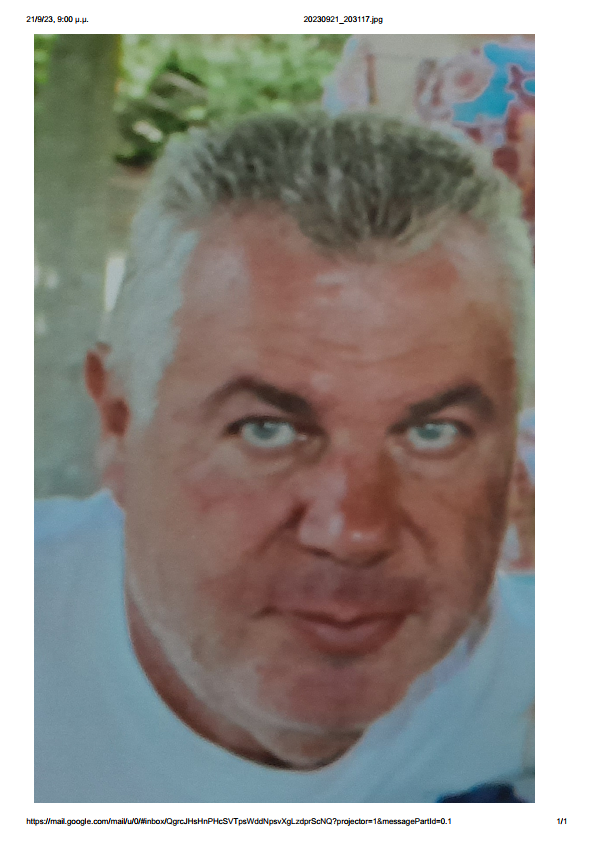 